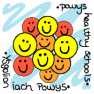 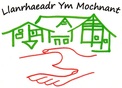 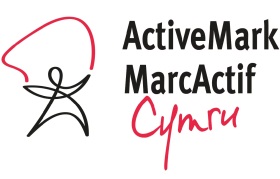 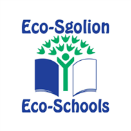 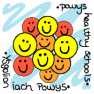 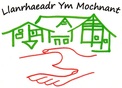 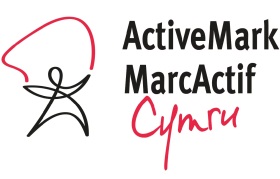 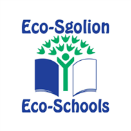 7/1/14Dear Parents,DAWNSIO URDD DANCING 2014Adran and sports club for this half term will be practice for the Creative dance only. This year, the staff have decided that due to the time limitations, that the school will be competing in the Creative dance only and not the disco or folk dancing.  Due to number restrictions, the school will be holding auditions on Wednesday and Thursday, January 8th and 9th from 3.30pm to 4.30pm. All those who would like to dance must attend at least one day this week. Those children selected, will be expected to attend all practices within reason on Wednesday and Thursday afternoons thereafter.The dates of the Urdd Eisteddfod competitions are as follows -12/02/14	Urdd Area Dance,12/03/14	County Dance, NewtownMay 2014	National Eisteddfod, BalaPlease complete the slip below giving permission for your child/children to compete in the Urdd Dancing and return to school by Friday, January 10th.  Thank you.Yours sincerely, DAWNSIO URDD DANCING 2014I confirm if my child is chosen to be part of the dancing group that he/she, within reason, will attend the Area Eisteddfod (Llanfyllin?), County Eisteddfod (Newtown) and the National Eisteddfod (Bala). _________________________________  (Enw plentyn/plant - Name of child/children)________________________   (Rhiant/parent) _____________________   (Dyddiad/date)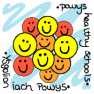 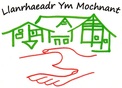 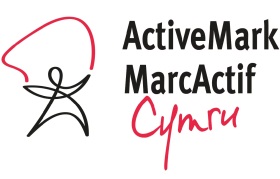 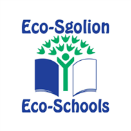 _________________________________    (Dyddiad/date)7/1/14Annwyl Rieni,DAWNSIO URDD DANCING 2014Ymarfer dawnsio bydd yn yr Adran a chlwb chwaraeon am yr hanner tymor yma yn unig.  Eleni, mae’r staff wedi penderfynu oherwydd prinder amser, mi fydd yr ysgol yn cystadlu yn y dawnsio creadigol yn unig ac nid y dawnsio disco na gwerin.Mi fydd yr ysgol yn cynnal clyweliadau ar Ddydd Mercher a Dydd Iau, Ionawr 8fed a 9fed o 3.30yp tan 4.30yp oherwydd cyfyngiad nifer y grŵp. Mae disgwyl i bawb sydd am ddawnsio, mynychu o leiaf un noson wythnos yma.Mi fydd disgwyl i’r rhai sy’n cael eu dewis mynychu pob ymarfer ar bnawn Ddydd Mercher ac Iau i ddilyn.Dyddiadau ar gyfer cystadlaethau Dawnsio'r Urdd -12/02/14	Dawnsio Cylch 	12/03/14	Dawnsio Rhanbarth yn DrenewyddMai 2014	Dawnsio Eisteddfod Genedlaethol yn BalaA fyddech cystal â chwblhau’r rhan isod yn rhoi caniatâd i’ch plentyn/plant cystadlu yn Eisteddfod yr Urdd, gan ei ddychwelyd i’r ysgol erbyn Dydd Gwener, Ionawr 10fed.  Diolch.Yn gywir, DAWNSIO URDD DANCING 2014Os fydd fy mhlentyn yn cael ei ddewis i gynrychioli’r ysgol mewn parti, y byddaf yn gwneud yn siŵr o fewn rheswm ei bod/fod yn gallu bod yn bresennol yn y Cylch (Llanfyllin?), Rhanbarth (Drenewydd) ac os yn llwyddiannus, yn yr Eisteddfod Genedlaethol (Bala)._________________________________  (Enw plentyn/plant - Name of child/children)________________________   (Rhiant/parent) _____________________   (Dyddiad/date)